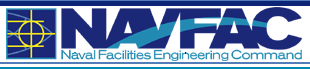 BVD ANALYSIS: PERFORMANCE CRITERIA				MAR2017ENCLOSURE (1)EXECUTIVE WOOD CASEGOODSGeneral Features:All pieces in suite from one complete line unless notedFSC certified wood availableGreenguard, SCS, or BIFMA FES certifiedVeneer case, storage components, and overheadsVeneer or laminate top with solid wood edge as indicatedSolid wood construction Products primarily available on GSA Schedule and NAVSUP BPAManufacturer must have a full complement conference suite.CASEGOODS TECHNICAL SPECIFICATIONSThis specification establishes the minimum requirements for the acquisition and installation of the complete and usable suite of furniture composed of wood panels, supporting components, electrical hardware, communication and data cable routing, locking features, special electrical features and accessories.Requirements and configurations shall be in accordance with the furniture layout and typical types shown in drawings and specified herein.  If dimension variations are not mentioned after the called out dimension within this specification, nominal dimensions are acceptable.  Components and hardware shall be provided by a single manufacturer and shall be a standard commercial product as shown in the vendor’s current GSA pricelist.  Vendor shall submit a single product solution for the workstation.  All product must be branded from the same manufacturer with the exception of the articulating keyboard tray, monitor arm, CPU holder, work tools, adjustable height legs, and task lighting.Casegoods General Requirements are as follows:Lines should offer Contemporary, Transitional or Traditional design element options.Contractor shall provide casegoods products that meet or exceed the requirements of ANSI / BIFMA X5.5.All products must be available on GSA contract.All products shall carry a minimum 10 year warranty.  Limitations or exclusions involving materials and components such as lamps and ballasts, wood veneer, and upholstery fabric are acceptable.Construction and MaterialsMinimally acceptable cores shall be composed of lumber core plywood, minimum (3) ply-particleboard or MDF as defined in ANSI A208.1. They shall be of sufficient strength, and designed to prevent top from warping while in normal use. All exterior wood veneered surfaces shall be grade A architectural veneers of genuine walnut, mapleor cherry. The veneer shall be a minimum one-thirty-second inch (1/32” or .03125”) thick before sanding and carefully book matched or reverse slip matched for color and grain. The veneer shall be in full length pieces, applied in balanced construction.  All wood shall be thoroughly air and kiln dried to a moisture content not to exceed seven percent (7%) at time of assembly.  All exposed wood and veneer shall be bright, well sanded and free from brashness, discoloration, worm holes, pits and shakes. All wood shall be free of defects affecting appearance, durability and serviceability.Laminate tops shall be a standard option with high pressure plastic laminate meeting NEMA LD3 specifications.  The laminate shall be of a uniform quality, free from blisters, wrinkles, cracks, scratches, dent marks, heat marks or other defects.  The laminate shall be .040” thick.  The pattern, color and finish shall closely match the veneer pattern of the desk pedestals and panels.  The top surface shall have a non-glare or “matte” finish.Work surfaces shall be a minimum 1 3/16” (1.1875”) thick with a minimum of 3-ply balanced construction.Edge detail must be solid wood.All floor casegoods to have adjustable leveling glides and shall be inserted into solid wood cleats.DrawersDrawer fronts shall be solid wood, MDF, lumber core, or a minimum three (3) ply balanced laminated construction of minimum forty-five pound (45lbs.) density fiber-core material with face veneer on the exposed side.Drawer fronts shall attach separately to the drawer box.Drawer boxes shall be constructed of solid wood, lumber core, wrapped MDF or particleboard, or metal materials.  File drawers shall utilize a heavy-duty full extension metal ball bearing slide for smooth operation.  Box drawers shall utilize a full extension slide. FinishesDesk tops shall have a minimum 95%, full fill finish.Finishes shall be a pre-catalyzed varnish, uv coating or comparable for maximum stain resistance and durability.All wood casegoods, storage, conference room furniture and wood seating shall be available in a variety of finishes including Walnut, Mahogany, Beech, Cherry and Maple.Finishes shall be available in low luster and optional high luster sheens.Laminate finishes for work surfaces shall be offered in finishes to match solid wood, and wood veneer components.Veneer grains on “U” desk configurations (e.g., desk, bridge, credenza) shall run in the same direction.Custom finishes shall be available.Product Design and OfferingWork surfaces shall be available in a variety of sizes and styles.  Custom sizes and shapes shall be available per government specification.Manufacturers’ product line must have a minimum of the following pieces; single and double pedestals, bullet and bow desk shapes, returns, credenzas, transaction tops, bridges, file cabinets, bookcases, overhead storage, storage cabinets, pedestals, wardrobes.Desks shall feature removable or hinged panels on the desk’s approach or user side to access wire management.   Wire management capabilities shall be built inside the furniture.Locks shall be standard on all desks, credenzas, returns, undersurface pedestals, and certain storage units.  Lock cylinders shall be removable if rekeying is necessary.  Key random and key specific options are available.Optional items such as keyboard trays, tack boards, center drawers, and monitor arms products shall be available (teaming agreement option).Furniture mounted task lights shall be standard on upper storage units and shall not be less than 6” shorter than the corresponding storage unit from which it is hung.  All task light power cords shall be enclosed within a vertical wire cover or clipped between the overhead storage and the work surface.Panel OptionsModesty panels for modular desks shall be recessed under the desk top.Bridge modesty panels shall be used in conjunction with component work surfaces to create a modular bridge unit.  Three-quarter or half-height modesty panels shall be available for access to voice, data and electrical outlets.Return modesty panels shall be used in conjunction with component work surfaces and undersurface pedestals to create a modular return unit.  Three-quarter  or half-height modesty panels shall be available for access to voice, data and electrical outlets.    Back panels can be attached to undersurface pedestals to provide a finished back.Undersurface pedestals can support the end of a work surface and are spaced to accommodate back or modesty panels or provide space for cable access.End panels or T-leg end panels can support the end of a work surface when there is no pedestal.  End panels are used to accommodate modesty panels; T-leg panels do not require a modesty panel.
 Storage OptionsUpper (set on surface) bookcases shall be available in 42” to 54” heights and be offered in widths of 18” to 60”.  Bookcases shall be offered in veneer or laminate finish and have wood, frosted glass or metal door options.Overhead cabinets shall be available in 16” to 30” heights and be offered in widths of 18” to 72”.  These shall be offered in veneer or painted MDF finishes and have multiple door options including wood veneer, frosted glass, painted MDF or metal.Wall mounted cabinets shall be hung with wall mount brackets.Vertical wardrobe and storage units shall be available in heights to line up with the total height of desk and upper bookcase units combined.  
TechnologyGrommet locations may be specified for factory installation on desks, works surfaces and credenzas.Panels on approach or user side of desks shall be removable or hinged to allow for access to internal wire management capabilities.Ergonomic Tools:Monitor Arms: Monitor arm ranging from 8 – 40 lbs, offers min. 11.5” of dynamic height adjustment and up to 22” of depth adjustment.Optional crossbar:  Rugged, high-capacity construction that supports two monitors side-by-side and facilitates simultaneous adjustment; easily able to add crossbar to an existing single monitor arm.Integrated cable management.180 degree stop mechanism.Quick release ball joint facilitates fast and easy monitor installation and removal.Clamp mount; with optional bolt-through, universal slat wall, wall stud mount.CPU Holder: Slides smoothly on nylon glides in 16” track, with friction locks for easy removal.One-touch 360° swivel motion provides effortless access to cables, ports and drives.Adjusts to fit CPUs 3” to 10” wide by 12” to 20” high.Adjustable mounting plate ensures that the CPU will be centered and balanced.Cable Management System: Easy installation with two screws or double-sided tape.Tape can support 8 lbs. of equipment for 10 years or more.Options available large enough to support power strips if required.Key Board Tray: Tilt adjustment range: Zero to -15 degrees negative tilt only, No positive tilt positioning to encourage low-risk typing postures.    Lift and self-lock mechanism, no levers or locks.In/Out Slide, Standard 21.625” Under-desk track.Mouse platform with multiple angle adjustments for right and left hand users.SustainabilityThe system shall be Greenguard, SCS, or BIFMA FES certifiedShall contain recycled content, composed of rapidly renewable materials, and/or manufacturer must have a recycling or re-use program in place.  Finish coats must use low VOC Adhesives and materials.  FSC certified wood must be available.GeneralCasegood manufacturer must have coordinating conferencing solutions that integrate with the offered product line.  Dealer must have in-house services including interior design, sales, installation, and warehousing capability.  Dealer/manufacturer must have a showroom within 4 hours of the project site.